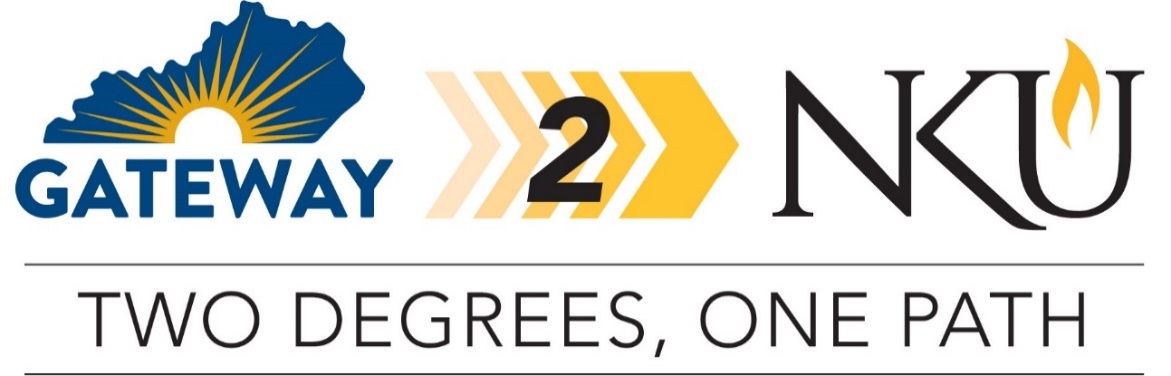 TRANSFER PATHWAY GUIDE2019-2020Associate in Science to Bachelor of Science in Biological Sciences 
(Pre-Medical or Physician Assistant)OverviewCompletion of the following curriculum will satisfy the requirements for the Associate in Science degree at Gateway Community and Technical College and leads to the Bachelor of Science in Biological Sciences (Pre-Medical or Physician Assistant) degree at Northern Kentucky University.Applying to the Gateway2NKU ProgramStudents can apply to participate in the pathway program by completing the online application on the NKU transfer webpage. Students must be enrolled in at least six credit hours at Gateway, enrolled in an associate degree program, plan to transfer to NKU, and maintain a minimum 2.0 cumulative GPA at Gateway. Degree Requirements for GCTC1) Completion of minimum 60 credit hours, 2) minimum cumulative GPA 2.0, 3) minimum of 15 credit hours earned at the institution awarding the degree, 4) cultural studies course, 5) demonstration of digital literacy, 6) college success requirement.Admission Requirements to NKUStudents completing an associate degree with a cumulative GPA of 2.0 or higher will be accepted into NKU.Degree Requirements for NKUTo earn a bachelor’s degree at NKU, students must complete a minimum of 120 credit hours with at least 45 credit hours numbered 300 and above. In addition, at least 25% of the credit hours required for the degree and the last 30 credit hours must be completed at NKU. Students must have an overall GPA of 2.0 and meet all prerequisites for courses and requirements for the major.  In addition, a grade of C- or better must be earned in all biology courses that count toward completion of major requirements. The department has also identified a common core of support courses that must be completed with a C- or better by all biological science majors.Students who wish to pursue careers in medicine, including osteopathic medicine, and students who wish to become a physician’s assistant may fulfill their admission requirements with any degree provided they fulfill the specific course requirements of those professional programs. Students interested in medicine should work closely with their advisors who will help ensure they complete the specific requirements for their desired programs and their NKU bachelor’s degrees. Some departments, such as biological sciences and chemistry, have faculty who are dedicated pre-med advisors.The two most common degrees sought by pre-med students at NKU are in biological sciences (cellular/molecular/genetics track) and chemistry & biochemistry (biochemistry track). However, regardless of the major a student chooses, the requirements for entry into medical school are met by completing the courses listed below. It is recommended that non-science majors complete several electives at the 300/400/500 level in biology, chemistry, or related disciplines. In addition, courses in mathematics, behavioral and social sciences, and the humanities, provide excellent preparation for medical study. Requirements for professional medical programs generally include:One year of biology with labs.One year of inorganic/general chemistry with labs.One year of organic chemistry with labs.One year of physics with labs.One year of English/composition courses (discipline-specific 291W/391W courses are accepted).Mathematics (varies with programs; usually two semesters of mathematics required).Recommended for Medical College Admissions Test (MCAT)One semester of Introductory PsychologyOne semester of Introduction to SociologyOne semester of BiochemistryOne semester of Cell BiologyOne semester of StatisticsGeneral Transfer InformationStudents must complete the online application to NKU. There is no application fee for students who are transferring from GCTC.KCTCS Scholars Award: Students who are KY residents transferring directly from a KCTCS institution with at least 36 hours from that institution and minimum GPA of 3.0, were never enrolled as a degree-seeking student at NKU, and will be enrolled in at least 12 credit hours both fall and spring semester are eligible for a limited number of $2,500 annual scholarships ($1,250 per fall and spring). Students must gain admission to NKU by June 15 for fall and November 1 for spring to be eligible for a possible scholarship. Online accelerated programs are not eligible for the KCTCS Scholars Award. GCTC AS TO NKU BS IN BIOLOGICAL SCIENCES(PRE-MEDICAL TO PHYSICIAN ASSISTANT) CHECKLIST Gateway Community and Technical CollegeCategory 1: GCTC General Education Core Requirements (35-37 hours)TBS XXX means to be selected by GCTC student.TBD XXX means to be determined by NKU based on course selected.One of these courses must be selected from the KCTCS identified Cultural Studies course list, indicate by placing (CS) next to the course name in Category 1 or 2 table. STA 251 has a pre-requisite of MAT 151 or MAT 161. (MAT 151 or MAT 161) + STA 251 = STA 205.Category 2: GCTCS AS Requirements (10 hours)Category 3: GCTCS Electives (21 hours)Northern Kentucky UniversityCategory 4: Major Requirements for the BS in Biological Sciences (Pre-Medical or Physician Assistant)Category 5: Additional Requirements at NKUUpdated September 2019 GCTC CourseCourse or CategoryCreditsNKU
CourseCompletedENG 101Writing I (WC)3ENG 101Gateway2NKUAdvanced Writing in Biology (WC)3BIO 291WTBS XXXOral Communication (OC)3TBD XXXTBS XXXArts & Humanities Course (AH) – Heritage 3TBD XXXPHI 110 or TBS XXXMedical Ethics (AH) or Arts & Humanities Course  – Humanities3PHI 220 or TBD XXXSOC 101Introduction to Sociology (SB)3SOC 100PSY 110General Psychology (SB)3PSY 100BIO 114/115Biology I with Lab (NS)4BIO 150/150LBIO 116/117 Biology II with Lab (SL)4 BIO 151/151L  MAT 170 or MAT 175Brief Calculus with Applications (QR) or Calculus I (QR)3-5MAT 112 orMAT 129STA 251Applied Statistics (QR)3STA 100GSubtotal General Education Core Courses35-37GCTC CourseCourse or CategoryCreditsNKU
CourseCompletedCHE 170/175General College Chemistry I with Lab5CHE 120/120LCHE 180/185General College Chemistry II with Lab5CHE 121/121L  Subtotal AS Requirement Courses10GCTC CourseCourse or CategoryCreditsNKU
CourseCompletedFYE 105Achieving Academic Success3UNV 100TCIT 105 or OST 105Introduction to Computers orIntro to Information Systems3BIS 101EST 150Introductory Ecology4BIO 304/304LCHE 270/275Organic Chemistry I with Lab5CHE 310/310LSubtotal Elective Courses15Total Associate Degree Hours60-62NKU CourseCourseCreditsGCTC CourseTaken at GCTCBIO 150/150LIntroduction to Biology I and Laboratory4BIO 114/115xBIO 151/151LIntroduction to Biology II and Laboratory4BIO 116/117xBIO 155Orientation to Biology1BIO 291WAdvanced Writing in Biology3At NKUxBIO 302/302LGeneral Microbiology  with Lab4BIO 304/304LGeneral Ecology and Laboratory3EST 150xBIO 349/349LGenetics and Laboratory4BIO 400/400L or BIO 436Advanced Molecular Biology with Lab or Advanced Biology of the Cell3-4BIO 458Evolution of Organisms3BIO 491Comprehensive Examination0TBS XXXTBS XXXChoose 2 courses from the Cellular/Molecular/Genetics Track (see catalog)6-8CHE 120/120LGeneral Chemistry I and Laboratory4CHE 170/175xCHE 121/121LGeneral Chemistry II and Laboratory4CHE 180/185xCHE 310/310LOrganic Chemistry I / Lab4CHE 311/311LOrganic Chemistry II / Lab4CHE 482Biochemistry I3CHE 483Biochemistry II3PHY 211/213 or PHY 220/222General Physics with Laboratory I and II orUniversity Physics with Laboratory I and II8-10PHY 201/202andPHY 203/204MAT 112 orMAT 128 orMAT 129Applied Calculus orCalculus A orCalculus I3-4MAT 170 or MAT 175xSTA 205Statistical Methods3(MAT 151 or MAT 161) + STA 251xTBS XXXForeign language at the 102 or higher level. Can be met by a two-course sequence, CLEP or AP exam equivalency.0-6Subtotal Major Credit Hours at NKU 43-54Subtotal Major Credit Hours at GCTC28-29Total Major Credit Hours71-83NKU CourseCourseCreditsKCTCS CourseTaken at KCTCSSubtotal Elective (300/400 level) Hours6-17Total Baccalaureate Degree Credit Hours120